Мастер-класс для родителей обереговая кукла «Попутчик»	В истории России немало места отведено различного рода обрядам и обрядовым предметам. Особое почетное место среди них занимали замечательные творения рук человеческих в образе кукол-оберегов. Именно такие куклы по старым поверьям считались некими талисманами, призванными защищать и оберегать своих хозяев. Изготавливались они без использования иголок и ножниц, путем скручивания, закручивания, обматывания и завязывания узлов. Сегодня мы с ребятами покажем, как сделать оберег куклы, которая будет оберегать вас в дороге. Кукла-моталка «Попутчик». Для работы нам потребуется нить 7 метров (нить должна быть без узлов). Число 7 считается магическим (7 раз отмерь 1 раз отрежь), цвет любой, а нить лучше взять шерстяную. Мотать нужно от себя (как солнышко ходит по небосводу с востока на запад).	1. Наматываем нитку на руку, приблизительно 20 ветков (нитка должна свободна лежать на руке, не сдавливать кисть).	2. Снимаем нить и формируем голову.	3. Делаем ручки куколке. Поднимаем несколько прядей к получившейся голове и обматываем их.	4. Формируем туловище и ножки.	Если нитка осталось обрезать ее нельзя. Еще раз обмотайте остатками нити всю куклу. 	«Попутчик» - его можно подарить маме или папе. Куколка легко поместится в сумочке или кошельке. А можно прицепить ее к зеркалу в машине. Легкой Вам дороги и приятных путешествий. 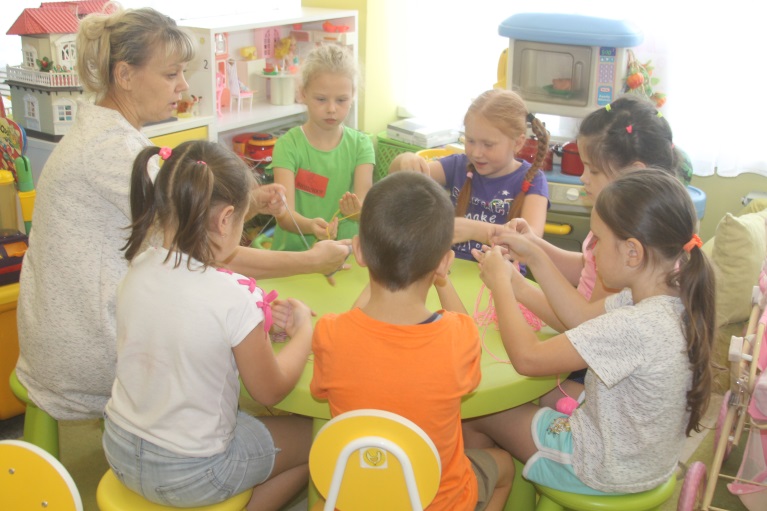 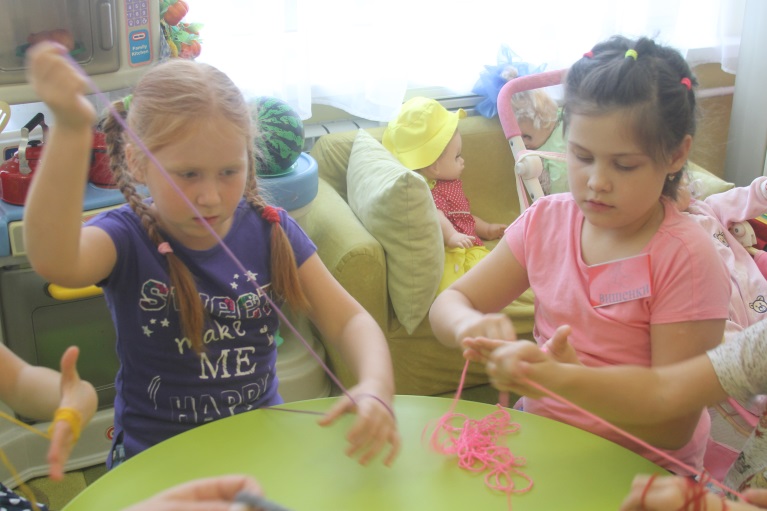 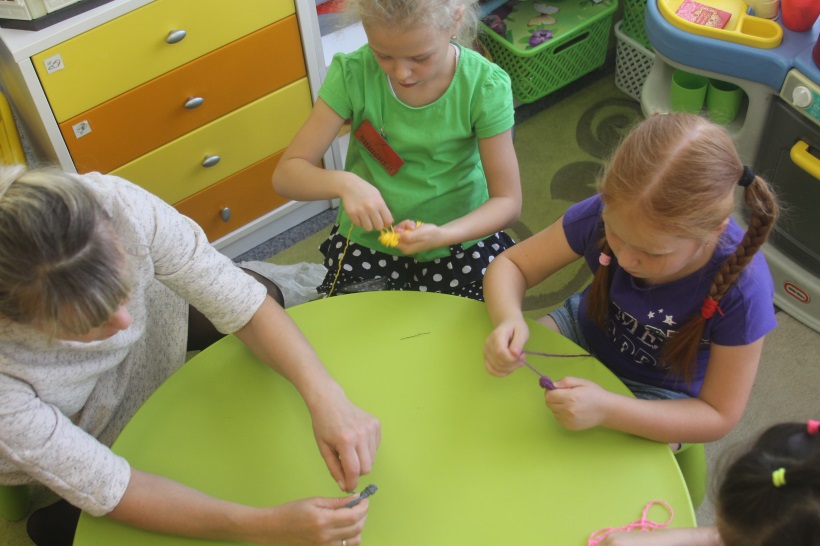 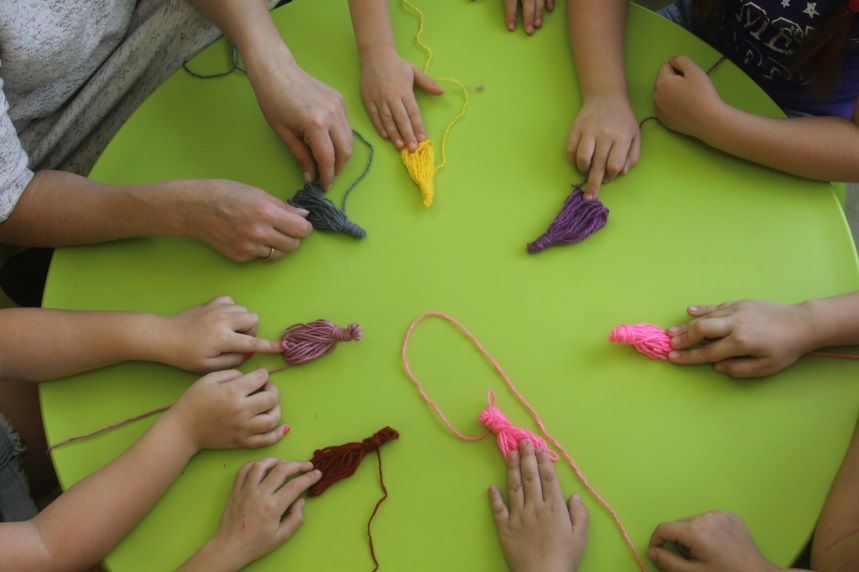 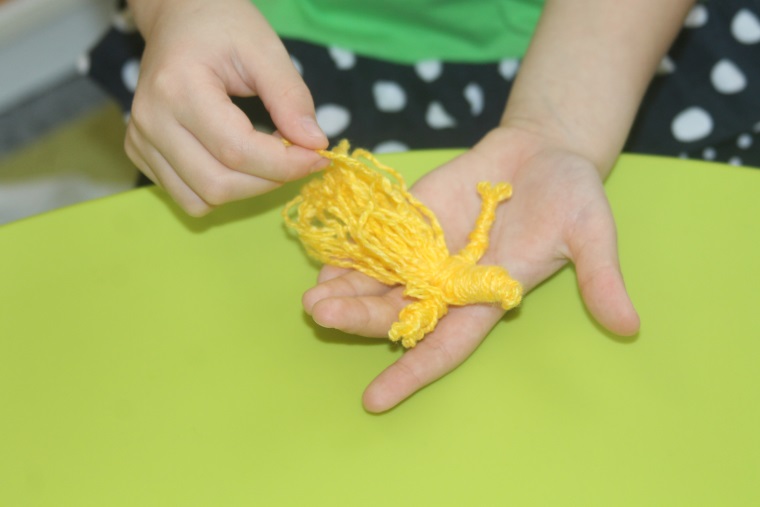 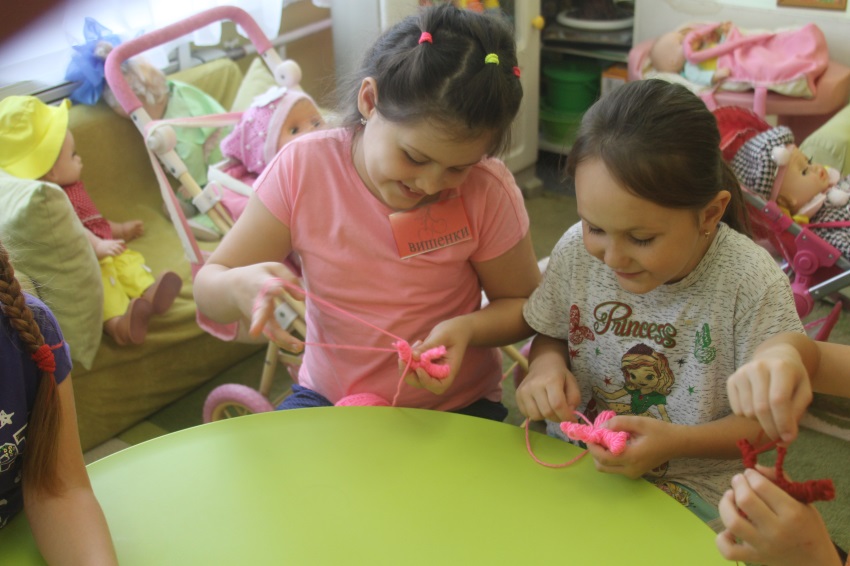 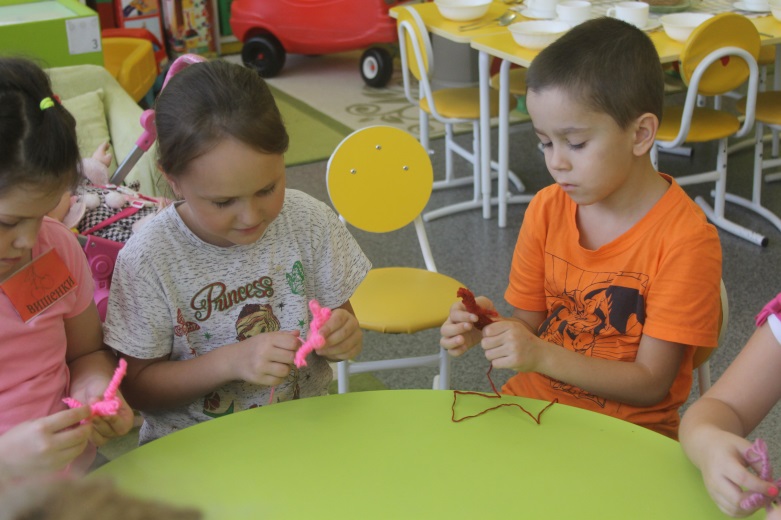 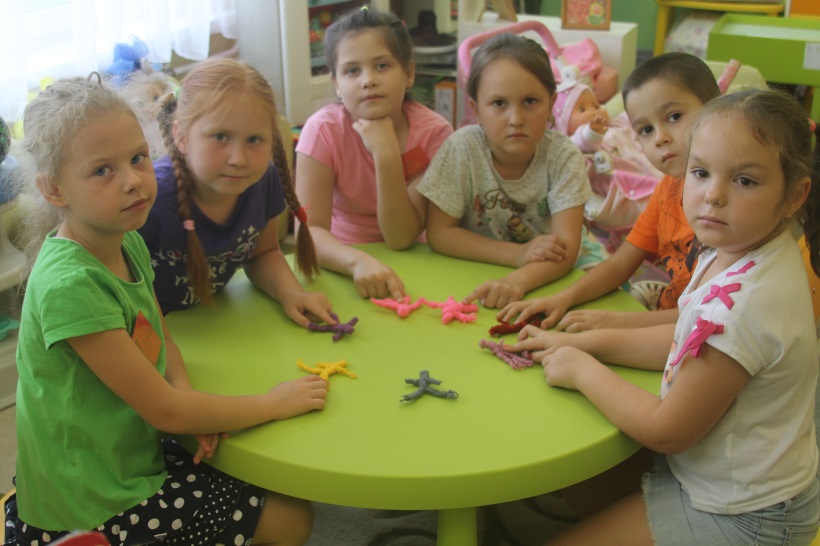 